Wild Leap ParkingThere is limited complimentary retail parking seven days a week on the backside of the building. There is also a large paid lot directly across the street from us on the corner of Ted Turner Drive SW and Nelson Street.Here’s how to access our complimentary parking:Search “Wild Leap Atlanta” in Google Maps and follow the directions to get there.If you see the Wild Leap / Lofts at Centennial Yards building on your right, drive past the stop light at the Peters street bridge and make an immediate curved right under the bridge into a parking lot.This parking is for both for residents of the apartment and retail visitors. Please look for the signage straight ahead outlining where the retail spots begin.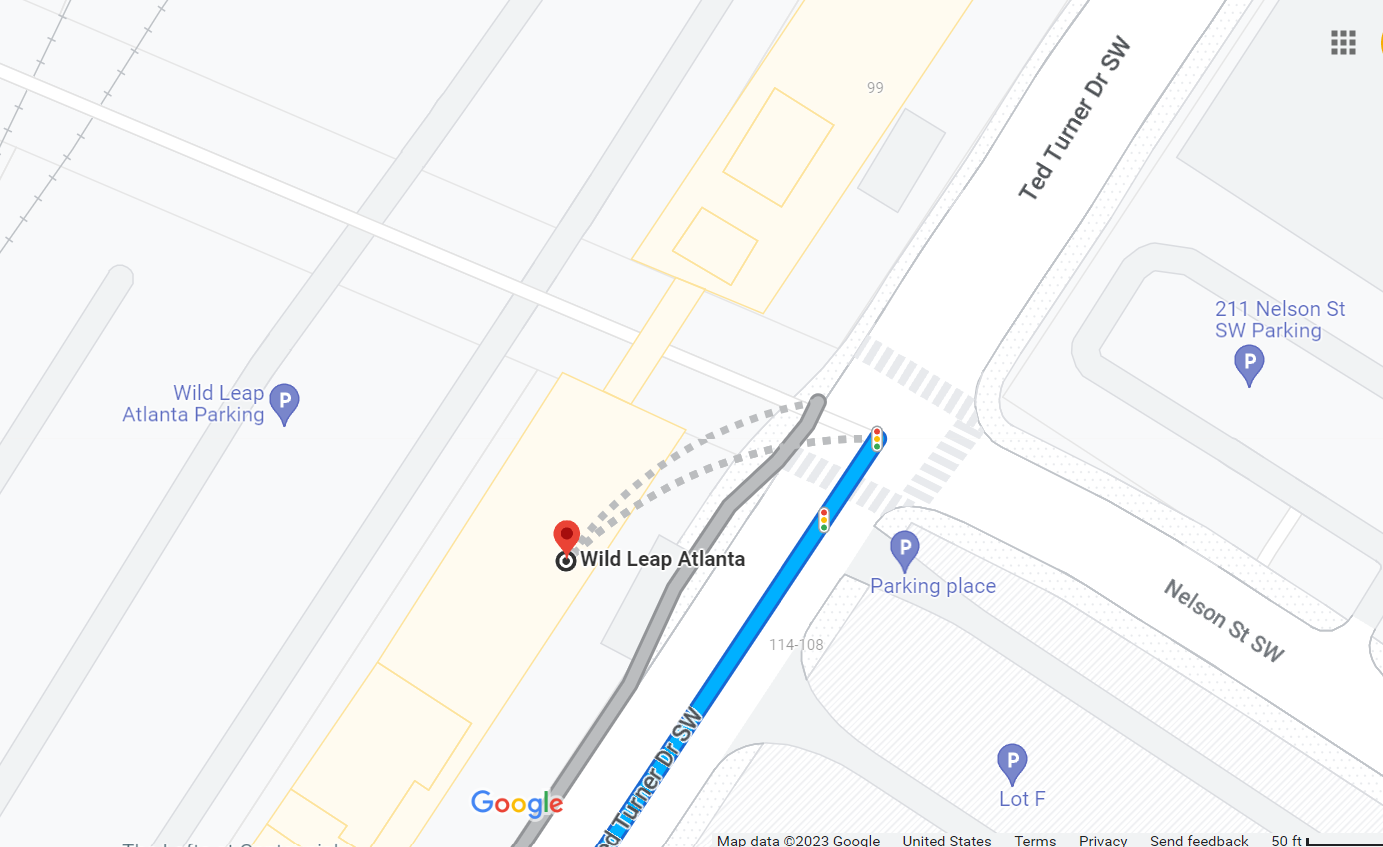 